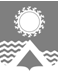 АДМИНИСТРАЦИЯ СВЕТЛОГОРСКОГО СЕЛЬСОВЕТА      ТУРУХАНСКОГО РАЙОНА КРАСНОЯРСКОГО КРАЯ     П О С Т А Н О В Л Е Н И Е     п. Светлогорск09.01.2019                                                                                                                                          № 02-ПВ соответствии с Федеральным Законом от 06.10.2003 №131-ФЗ «Об общих принципах местного самоуправления в Российской Федерации», постановлением администрации посёлка Светлогорск Туруханского района Красноярского края от 11.11.2013 №42-П «Об утверждении муниципальной программы «Развитие физической культуры и спорта на территории посёлка Светлогорск», руководствуясь статьями 19, 22, Устава Светлогорского сельсовета Туруханского района Красноярского края, в целях обеспечения условий для развития на территории поселка физической культуры и массового спорта, организации и проведения официальных культурно-оздоровительных мероприятий поселка, развития волейбола в Туруханском районе, укрепления культурных связей между городами и поселками Севера, обмена опытом между спортивными организациями, тренерами, спортсменами, а также привлечения работающей молодежи к систематическим занятиям физической культурой и спортом на территории муниципального образования Светлогорский сельсовет, ПОСТАНОВЛЯЮ:1. Утвердить Положение о проведении ежегодного турнира по волейболу памяти                     Баранова Е.Н., согласно приложению.2. Директору муниципального казённого учреждения «Физкультурно-оздоровительный клуб» п. Светлогорск (Беллер И.В.) обеспечить подготовку спортивного зала и всех прилегающих помещений. Организовать ремонтные работы в технических помещениях для нормального функционирования всех коммуникаций.3. Главному бухгалтеру администрации Светлогорского сельсовета (Торушко А.К.) осуществлять финансирование ежегодного турнира по волейболу памяти Баранова Е.Н. в пределах бюджетных смет на 2019 год.4. Контроль в части финансирования мероприятий возлагается на заместителя Главы Светлогорского сельсовета Проданову Н.Н.5. Контроль за исполнением постановления оставляю за собой.6. Опубликовать постановление в газете «Светлогорский вестник» и разместить на официальном сайте администрации Светлогорского сельсовета.7. Постановление вступает в силу в день его подписания.Глава Светлогорского сельсовета 	                          	                                              А.К. КришталюкПОЛОЖЕНИЕо проведении турнира по волейболупамяти Баранова Е.Н.п. Светлогорск 2019 г.1. Общие положенияТурнир по волейболу памяти Баранова Е.Н. (далее – турнир) проводится в соответствии с календарным планом спортивных мероприятий посёлка Светлогорск.Турнир проводится с целью  пропаганды физической культуры и спорта среди жителей севера Красноярского края.В ходе турнира решаются задачи:- укрепление здоровья жителей севера Красноярского края;- создание условий для активных занятий физической культурой и спортом;- развитие волейбола в Красноярском крае;- укрепление дружеских связей между городами и поселками севера Красноярского края;- обмен опытом между спортивными организациями, тренерами, спортсменами;- повышение спортивного мастерства;- выявление и поощрение лучших спортсменов.2. Руководство проведением Общее руководство организацией и проведением турнира возлагается на организационный комитет турнира (далее – «Оргкомитет»). Основной состав Оргкомитета формируется из членов постоянной комиссии по молодежной политике, культуре и спорту Светлогорского сельского Совета депутатов, работников муниципального казённого учреждения «Физкультурно-оздоровительный клуб» посёлка Светлогорск и других заинтересованных лиц, по решению Оргкомитета.Непосредственная организация и проведение турнира возлагается на муниципальное казённое учреждение «Физкультурно-оздоровительный клуб» посёлка Светлогорск (далее – МКУ «ФОК» п. Светлогорск).3. Сроки и место проведения Турнир проводится с 28 февраля по 04 марта 2019 года в спортивном зале МКУ «ФОК»              п. Светлогорск.4. Требования к участникам и условия их допускаК участию в турнире допускаются команды из следующих территорий: п. Снежногорск,               г. Норильск, п. Бор, с. Туруханск, г. Игарка, п. Светлогорск.К участию в составе команды допускаются спортсмены, имеющие необходимую подготовку и допуск врача.Состав спортивной делегации не более 17 человек (включая представителей).Представители команд должны представить именные заявки с визой врача о допуске к соревнованиям (виза врача проставляется напротив каждой фамилии участника), копии паспортов участников.5. Заявки на участиеПредварительные заявки на участие в турнире по установленной форме (приложение №1) подаются в срок до 30.01.2019 года по адресу: 663214, Красноярский край, Туруханский район, п. Светлогорск, ул. Энергетиков 19, или на адрес электронной почты: svetlogorsk.fok@mail.ru. Информация по телефонам: 8 (39172) 2-88-10; 8-923-216-59-83 Беллер Ирина Владимировна.Именные заявки по установленной форме (приложение №2) предоставляются в день приезда. 6. Программа соревнованийВ рамках турнира проводятся соревнования по волейболу среди мужских и женских команд, а также лично-командные соревнования по шахматам. ВолейболСоревнования проводятся среди женских и мужских команд по правилам, утвержденным ВФВ. Состав команды – 6-7 человек. Игра состоит из пяти партий. Система игр определяется в зависимости от количества заявившихся команд. Победитель определяется согласно утверждённым правилам проведения соревнований.ШахматыСоревнования лично-командные. Состав команды 3 участника. Система проведения – круговая в один круг с контролем времени 15 минут с добавлением 10 секунд на каждый ход. Соревнования проводятся по правилам шахмат ФИДЭ. Личные места в соревнованиях определяются по сумме очков, набранных участниками во всех партиях, при равенстве очков преимущество отдается участнику, имеющему больший коэффициент Бергера (сумма очков обыгранных соперников), личная встреча.Командные места определяются по наибольшей сумме очков, набранных участниками. В случае равенства очков выигрывает команда, имеющая больше побед участниками команды. 7. НаграждениеКоманды, занявшие первые места, награждаются кубками, грамотами, медалями и призами, вторые и третьи места – грамотами, медалями и призами. По итогам статистики всех игр специальными призами награждаются лучшие спортсмены по номинациям: «Лучший нападающий», «Лучший связующий», «Лучший универсальный игрок».8. Условия финансированияВсе расходы, связанные с организацией и проведением соревнований, командированием команд поселений Туруханского района (проезд, питание, проживание) несет МКУ «ФОК»             п. Светлогорск.Расходы, связанные с командированием команды п. Снежногорск, п. Бор и г. Норильск несет командирующая организация.Расходы, связанные с подготовкой мест проведения соревнований несет МКУ «ФОК» п. Светлогорск.Расходы, связанные с формированием, приобретением и доставкой  наградного фонда несет МКУ «ФОК» п. Светлогорск, а также спонсоры (организации и индивидуальные предприниматели).Расходы, связанные с приобретением ТМЦ (вода, мед.препараты и перевязочные материалы, украшение для зала, хозяйственные и канцелярские  товары, приобретение спорт. инвентаря  и пр.) несет МКУ «ФОК» п. Светлогорск.НАСТОЯЩЕЕ  ПОЛОЖЕНИЕЯВЛЯЕТСЯ  ОФИЦИАЛЬНЫМ  ВЫЗОВОМ  НА  СОРЕВНОВАНИЯ.Приложение №1к Положению о проведении турнира по волейболу памяти Баранова Е.Н.ПРЕДВАРИТЕЛЬНАЯ ЗАЯВКАна участие в турнире по волейболу памяти Баранова Е.Н.от команды __________________________________«____» _________________ 2019 г.                                 _________________________(Подпись, печать спорткомитета или администрации)Приложение № 2к Положению о проведении турнира по волейболу памяти Баранова Е.Н.ИМЕННАЯ ЗАЯВКАна участие в турнире по волейболу памяти Баранова Е.Н.от команды ________________________________________________Всего допущено к соревнованиям _________________ человек«_____» _______________ 2019 годаВрач		_________________   ________________________________			(подпись)			         (расшифровка подписи)	М.П.Представитель команды _________________        ________________________________				     (подпись)			       (расшифровка подписи)	М.П.печать спорткомитета (командирующей организации)О проведении ежегодного турнира по волейболу памяти Баранова Е.Н.Приложение к постановлению администрации Светлогорского сельсовета от 09.01.2019 №02-ПСОГЛАСОВАНОДиректор Курейской ГЭС АО «НТЭК»   ______________ Е.Д.Майков          «____» ____________ 2019 г.СОГЛАСОВАНОГлава Светлогорского сельсовета__________ А.К. Кришталюк     «____» ____________ 2019 г.     УТВЕРЖДАЮДиректор МКУ «ФОК»посёлка Светлогорск_____________  И.В. Беллер«____» __________2019 г.№ п/пФ.И.О. спортсмена     Годрождения      Вид    спорта  Домашний      адрес   Паспортные        данные   1.   2.   3.   4.   5.   6.   7.   8.№ п/пФ.И.О. спортсменаГод рожденияДомашний адресПаспортные данные№ ИНН,СНИЛСВиза врача